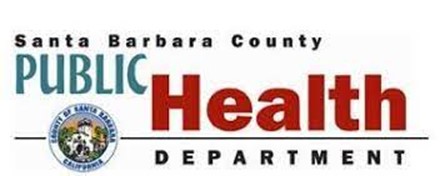 Santa Barbara County Public Health Department search for Medical DirectorThe Santa Barbara County Public Health Department seeks a Medical Director to lead the medical supervision of the Department’s Primary Care and Family Health Division. As the Division’s senior physician, the Medical Director plays a critical role in communicating and translating between staff with a reputation for exemplary clinical practice and administrative leadership with an ambitious vision to better meet the needs of the diverse Santa Barbara County community. The Medical Director will join a dedicated, mission-driven team, committed to caring for the whole person, in an environment renowned for natural beauty; rich cultural, historical, and intellectual resources; and a supportive community with great potential to engage more substantially with the Division. The ideal candidate will be an outstanding physician leader, drawn to the opportunity to join a talented and committed team of health care professionals dedicated to serving the underserved through clinics run by the Santa Barbara County Health Department. The candidate will also have the ability to identify and implement clinical practices to ensure the long-term sustainability of the Division. We seek a seasoned, mission-driven community health care provider and leader with experience in a complex ambulatory setting, and the ability to identify, implement, monitor and analyze relevant metrics, and implement effective interventions based on data. Current MD license in California required. Master’s degree in Public Health or Health Care Administration, preferred. The Santa Barbara County Department of Public Health has retained the services of ZurickDavis to assist in this search. A full description is available at the current engagements tab of www.ZurickDavis.com. We invite interested parties to send a resume to: SBC-MedDirector-2349@zurickdavis.com. For additional information or referrals, please contact Lida Junghans, Phd (LJunghans@ZurickDavis.com). All contact with ZurickDavis will be treated as confidential.